  紹介状（診療情報提供書）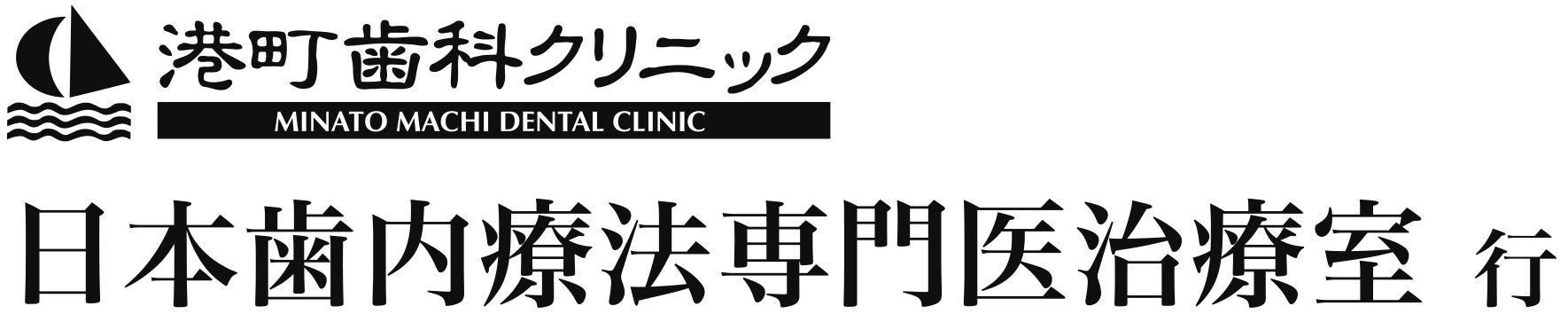 平成　　　年　　　月　　　日紹介元医療機関　　　　　　　　　　　　　　　　　　　 　　　　　　　　　　　　　 　　＊印は必須ですwebサイトがある場合は下記の住所欄は記入不要です。紹介患者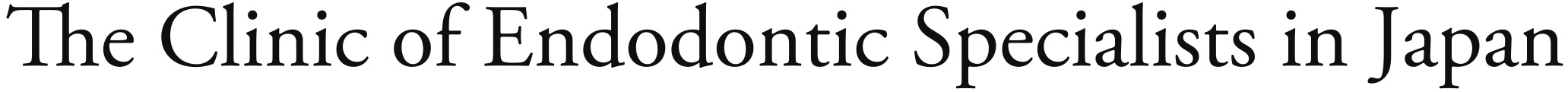 医院名＊所在地＊例） 秋田市土崎港担当医＊E-mailメールでご紹介していただいた場合には不要です。Tel＊Fax住所〒フリガナ生年月日性別氏名大・昭・平　　　　年　　　月　　　日（　　　歳）男 ・ 女部位紹介目的主訴、病状、治療経過など、簡単で構いませんのでご記入ください。特記事項（全身疾患、その他ご要望など）添付資料（なし・あり）